Информация для дошкольных детских учреждений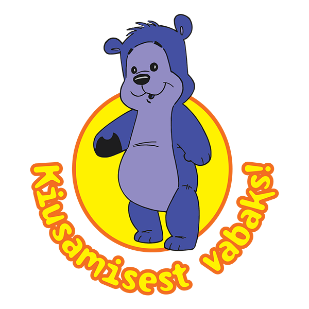 по программе «Освободимся от травли!» на 2021/2022 годУважаемые ясельная группа, центр по уходу за детьми, детский сад!Мы хотим познакомить вас с планами программы на новый учебный год и с возможностями, которые предлагает НКО Союз защиты детей как инициатор программы «Освободимся от травли!».СОГЛАШЕНИЕ О СОТРУДНИЧЕСТВЕРанее присоединившиеся к программе детские сады и центры по уходу за детьми мы просим убедиться в наличии подписанного цифровой подписью соглашения о сотрудничестве. Если ваше образовательное учреждение не заключило такое соглашение, вы найдете дополнительную информацию здесь.КОНТАКТНОЕ ЛИЦО ПРОГРАММЫЕсли в образовательном учреждении сменилось контактное лицо программы, просим сообщить об этом по электронной почте. Это позволит образовательному учреждению всегда быть в курсе новейшей информации по программе.БАЗОВОЕ ОБУЧЕНИЕБазовое обучение по программе «Освободимся от травли!» для центров по уходу за детьми/детских яслей и детских садов проводит НКО Союз защиты детей. Обучение бесплатно благодаря поддержке Министерства образования и науки.Базовое обучение для детских садов по программе «Освободимся от травли!» осенью 2021 года:26 августа с 10:00 до 16.00 в Таллинне (на эстонском языке)3 сентября с 10:00 до 16.00 в Нарве (на русском языке)8 сентября с 10:00 до 16.00 в Таллинне (на русском языке)16 сентября с 09:00 до 14:00 в среде Zoom (на эстонском языке)16 сентября с 09:00 до 14:00 в среде Zoom (на эстонском языке)На однодневное базовое обучение для детских садов можно зарегистрироваться здесь. Базовое обучение для детских яслей и центров по уходу за детьми по программе «Освободимся от травли!» осенью 2021 года: 7 сентября с 10:00 до 16.00 в Таллинне (на эстонском языке)30 сентября с 09:00 до 14:00 в среде Zoom (на эстонском языке)На однодневное базовое обучение для детских яслей/центров по уходу за детьми можно зарегистрироваться здесь. ОБУЧЕНИЕ – ПРОДОЛЖЕНИЕ БАЗОВОГО КУРСАУчастники, прошедшие 23.-24.03.2021 базовое обучение, получат по электронной почте персональные приглашения для прохождения дальнейшего обучения. К участию в этом курсе также приглашаются учителя детских садов, помощники учителей, опорные специалисты и члены руководства, ранее прошедшие базовое обучение, но по какой-то причине не прошедшие курс-продолжение.На русском языке курсы по продолжению базового обучения пройдут зимой 2022 г.15 сентября с 09:00 до 14:00 в среде Zoom (на эстонском языке для детских садов, просим зарегистрироваться здесь)13 октября с 09:00 до 14:00 в среде Zoom (на эстонском языке для детских яслей/центров по уходу за детьми, просим зарегистрироваться здесь)ДОПОЛНИТЕЛЬНОЕ ОБУЧЕНИЕ (в 2021 году только на эстонском языке)Этой осенью совместно с Таллиннским домом учителя дважды будут проведены для учителей детских садов дополнительное обучение «Mängides sõpradeks!». Тренинги пройдут 3 ноября и 24 ноябре в Таллиннском доме учителя (оба раза с 10:00 до 16:00) под руководством учителя детского сада и тренера программы Кятлин Валге.Дополнительное обучение предусмотрено для учителей, присоединившихся к программе «Освободимся от травли!» ранее. Это отличная возможность в игровой форме получить информацию практического характера и почерпнуть новые идеи по применению программы для работы с детьми в детских садах. В фокусе тренинга задания из сборника «Mängides sõpradeks!» авторства Кятлин Валге, которые содействуют выполнению целей программы «Освободимся от травли!» в детсадовских группах. В ходе тренинга обязательно появятся новые идеи игр и заданий и, вполне возможно, зародятся новые дружественные контакты. Регистрация на обучение откроется осенью на сайте Таллиннского дома учителя.ПОДДЕРЖКА ОБРАЗОВАТЕЛЬНЫХ УЧРЕЖДЕНИЙКоманда программы «Освободимся от травли!» ежемесячно предоставляет посредством контактного лица образовательного учреждения обзор действий в рамках программы: курсов, информационных дней, мероприятий, тематических планов уроков и т. п. Расписание тематических уроков на этот год:21 сентября 2021 – Международный день мира2 октября 2021 – Международный день ненасилия16 ноября 2021 – Международный день, посвященный терпимости10 декабря 2021 – Международный день прав человека11 января – Международный день «спасибо»8 февраля 2022 – Всемирный день безопасного Интернета14 марта 2022 – День эстонского языка7 апреля 2022 – Всемирный день здоровья4 мая 2022 – Международный день противодействия травле1 июня 2022 – Международный день защиты детейНОВЫЙ САЙТ И МЕТОДИЧЕСКИЕ МАТЕРИАЛЫМы рады сообщить, что с учебного года 2021/2022 у программы «Освободимся от травли!» появится новый сайт и в распоряжении всех присоединившихся к программе образовательных учреждений бесплатно доступны методические материалы в электронном формате. Для получения доступа к материалам специалисту следует зарегистрироваться в качестве пользователя на сайте www.kiusamisestvabaks.ee (кнопка «Войти» в правом углу). Напоминаем, что все отпечатанные методические материалы и инструменты программы можно заказать в интернет-магазине.ЗАКАЗ МАСКОТА ПРОГРАММЫ – ДРУГА МЕДВЕДЯСделайте важное событие более особенным и порадуйте детей и взрослых! Предлагаем присоединившимся к программе «Освободимся от травли!» образовательным учреждениям возможность заказа маскота Друга Медведя. Дополнительная информация находится здесь.За вдохновением заходите на сайт и страничку программы в Facebook. Связывайтесь с нами по электронной почте kiusamisestvabaks@lastekaitseliit.ee, чтобы поделиться своим опытом или задать вопрос.